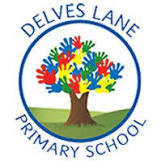 Year 6 Curriculum MapYear 6 Curriculum MapYear 6 Curriculum MapYear 6 Curriculum MapYear 6 Curriculum MapYear 6 Curriculum MapYear 6 Curriculum MapYear 6 Curriculum MapTermTermAutumn 1Autumn 2Autumn 2Spring 1Spring 2Spring 2Summer 1Summer 2Summer 2Reading and phonicsReading and phonicsLiteral retrieval skillsVocabulary developmentLiteral retrieval skillsVocabulary developmentLiteral retrieval skillsVocabulary developmentLiteral retrieval skillsVocabulary developmentDeduction skillsLiteral retrieval skillsVocabulary developmentDeduction skillsLiteral retrieval skillsVocabulary developmentDeduction skillsLiteral retrieval skillsVocabulary developmentDeduction skillsInferential skillsLiteral retrieval skillsVocabulary developmentDeduction skillsInferential skillsLiteral retrieval skillsVocabulary developmentDeduction skillsInferential skillsWritingFictionThe City of Silence Text type: PoetryFocus: Creating poetry using a repetitive structure.My Secret Bully’By Trudy LudwigText type:NarrativeFocus:Characterisation through narrative anddialogue. My Secret Bully’By Trudy LudwigText type:NarrativeFocus:Characterisation through narrative anddialogue. Kidnapped Text type:Narrative (Quest Story)Focus:Building suspenseAlma (animation)Text type:NarrativeFocus:Building suspense through settingAlma (animation)Text type:NarrativeFocus:Building suspense through settingThe Piano(animation)Text type:Narrative (with flashbacks)Focus:Tense controlLa Luna(animation)Text type:Narrative (fantasy)Focus:DialogueAlternate ending or different perspectiveLa Luna(animation)Text type:Narrative (fantasy)Focus:DialogueAlternate ending or different perspectiveWritingNon-fictionThe GadgetText type: Persuasion(advert)Focus:Use of emotive language and rhetorical questionsDo children spend too long on screens?Text type: Balanced argumentsDo children spend too long on screens?Text type: Balanced argumentsKidnapped Text type:Recount (newspaper report)Focus:Use of formal languageAlma (animation)Text type:News bulletin Focus:Use of formal languageAlma (animation)Text type:News bulletin Focus:Use of formal languageShould playtimes be banned?Text type: Balanced argumentsBe Awesome/Go Big(transition unit)Focus: autobiographies/ recounts.Be Awesome/Go Big(transition unit)Focus: autobiographies/ recounts.MathsMathsPlace ValueCalculationFractionsMeasurement: converting unitsFractionsMeasurement: converting unitsRatioAlgebraDecimalsFractions, decimals and percentagesMeasurement: Area, perimeter and volumeStatisticsFractions, decimals and percentagesMeasurement: Area, perimeter and volumeStatisticsGeometry: ShapeGeometry: Position and directionConsolidation and problem solvingConsolidation and problem solvingScienceScienceHow can we classify organisms?planning different types of scientific enquiries to answer questions, including recognising and controlling variables where necessaryrecording data and results of increasing complexity using scientific diagrams and labels, classification keys, tables, scatter graphs, bar and line graphsreporting and presenting findings from enquiries, including conclusions, causal relationships and explanations of and degree of trust in results, in oral and written forms such as displays and other presentationsdescribe how living things are classified into broad groups according to common observable characteristics and based on similarities and differences, including microorganisms, plants and animalsgive reasons for classifying plants and animals based on specific characteristics.How do electrical circuits work?planning different types of scientific enquiries to answer questions, including recognising and controlling variables where necessarytaking measurements, using a range of scientific equipment, with increasing accuracy and precision, taking repeat readings when appropriaterecording data and results of increasing complexity using scientific diagrams and labels, classification keys, tables, scatter graphs, bar and line graphsassociate the brightness of a lamp or the volume of a buzzer with the number and voltage of cells used in the circuit compare and give reasons for variations in how components function, including the brightness of bulbs, the loudness of buzzers and the on/off position of switchesuse recognised symbols when representing a simple circuit in a diagram.How do electrical circuits work?planning different types of scientific enquiries to answer questions, including recognising and controlling variables where necessarytaking measurements, using a range of scientific equipment, with increasing accuracy and precision, taking repeat readings when appropriaterecording data and results of increasing complexity using scientific diagrams and labels, classification keys, tables, scatter graphs, bar and line graphsassociate the brightness of a lamp or the volume of a buzzer with the number and voltage of cells used in the circuit compare and give reasons for variations in how components function, including the brightness of bulbs, the loudness of buzzers and the on/off position of switchesuse recognised symbols when representing a simple circuit in a diagram.What systems run through our bodies?planning different types of scientific enquiries to answer questions, including recognising and controlling variables where necessary taking measurements, using a range of scientific equipment, with increasing accuracy and precision, taking repeat readings when appropriaterecording data and results of increasing complexity using scientific diagrams and labels, classification keys, tables, scatter graphs, bar and line graphsreporting and presenting findings from enquiries, including conclusions, causal relationships and explanations of and degree of trust in results, in oral and written forms such as displays and other presentationsidentifying scientific evidence that has been used to support or refute ideas or arguments.identify and name the main parts of the human circulatory system, and describe the functions of the heart, blood vessels and blood recognise the impact of diet, exercise, drugs and lifestyle on the way their bodies functiondescribe the ways in which nutrients and water are transported within animals, including humans.What systems run through our bodies?planning different types of scientific enquiries to answer questions, including recognising and controlling variables where necessary taking measurements, using a range of scientific equipment, with increasing accuracy and precision, taking repeat readings when appropriaterecording data and results of increasing complexity using scientific diagrams and labels, classification keys, tables, scatter graphs, bar and line graphsreporting and presenting findings from enquiries, including conclusions, causal relationships and explanations of and degree of trust in results, in oral and written forms such as displays and other presentationsidentifying scientific evidence that has been used to support or refute ideas or arguments.identify and name the main parts of the human circulatory system, and describe the functions of the heart, blood vessels and blood recognise the impact of diet, exercise, drugs and lifestyle on the way their bodies functiondescribe the ways in which nutrients and water are transported within animals, including humans.What systems run through our bodies?planning different types of scientific enquiries to answer questions, including recognising and controlling variables where necessary taking measurements, using a range of scientific equipment, with increasing accuracy and precision, taking repeat readings when appropriaterecording data and results of increasing complexity using scientific diagrams and labels, classification keys, tables, scatter graphs, bar and line graphsreporting and presenting findings from enquiries, including conclusions, causal relationships and explanations of and degree of trust in results, in oral and written forms such as displays and other presentationsidentifying scientific evidence that has been used to support or refute ideas or arguments.identify and name the main parts of the human circulatory system, and describe the functions of the heart, blood vessels and blood recognise the impact of diet, exercise, drugs and lifestyle on the way their bodies functiondescribe the ways in which nutrients and water are transported within animals, including humans.Why do the living things in our world look the way they do?recording data and results of increasing complexity using scientific diagrams and labels, classification keys, tables, scatter graphs, bar and line graphsreporting and presenting findings from enquiries, including conclusions, causal relationships and explanations of and degree of trust in results, in oral and written forms such as displays and other presentationsidentifying scientific evidence that has been used to support or refute ideas or arguments.recognise that living things have changed over time and that fossils provide information about living things that inhabited the Earth millions of years ago recognise that living things produce offspring of the same kind, but normally offspring vary and are not identical to their parentsidentify how animals and plants are adapted to suit their environment in different ways and that adaptation may lead to evolution.How does light affect how we see?planning different types of scientific enquiries to answer questions, including recognising and controlling variables where necessaryreporting and presenting findings from enquiries, including conclusions, causal relationships and explanations of and degree of trust in results, in oral and written forms such as displays and other presentationsrecognise that light appears to travel in straight linesuse the idea that light travels in straight lines to explain that objects are seen because they give out or reflect light into the eyeexplain that we see things because light travels from light sources to our eyes or from light sources to objects and then to our eyesuse the idea that light travels in straight lines to explain why shadows have the same shape as the objects that cast them.How does light affect how we see?planning different types of scientific enquiries to answer questions, including recognising and controlling variables where necessaryreporting and presenting findings from enquiries, including conclusions, causal relationships and explanations of and degree of trust in results, in oral and written forms such as displays and other presentationsrecognise that light appears to travel in straight linesuse the idea that light travels in straight lines to explain that objects are seen because they give out or reflect light into the eyeexplain that we see things because light travels from light sources to our eyes or from light sources to objects and then to our eyesuse the idea that light travels in straight lines to explain why shadows have the same shape as the objects that cast them.HistoryHistoryWhy do we remember on November 11th? a study of an aspect or theme in British history that extends pupils’ chronological knowledge beyond 1066Why do we remember on November 11th? a study of an aspect or theme in British history that extends pupils’ chronological knowledge beyond 1066Why do we remember on November 11th? a study of an aspect or theme in British history that extends pupils’ chronological knowledge beyond 1066What happened to the Ancient Maya?a non-European society that provides contrasts with British history – one study chosen from: early Islamic civilization, including a study of Baghdad c. AD 900; Mayan civilization c. AD 900; Benin (West Africa) c. AD 900-1300.What happened to the Ancient Maya?a non-European society that provides contrasts with British history – one study chosen from: early Islamic civilization, including a study of Baghdad c. AD 900; Mayan civilization c. AD 900; Benin (West Africa) c. AD 900-1300.What happened to the Ancient Maya?a non-European society that provides contrasts with British history – one study chosen from: early Islamic civilization, including a study of Baghdad c. AD 900; Mayan civilization c. AD 900; Benin (West Africa) c. AD 900-1300.How has Consett changed over time?A local history studyHow has Consett changed over time?A local history studyHow has Consett changed over time?A local history studyGeographyGeographyWhere does our Energy come from?describe and understand key aspects of: human geography, including: types of settlement and land use, economic activity including trade links, and the distribution of natural resources including energy, food, minerals and wateruse maps, atlases, globes and digital/computer mapping to locate countries and describe features studiedWhere does our Energy come from?describe and understand key aspects of: human geography, including: types of settlement and land use, economic activity including trade links, and the distribution of natural resources including energy, food, minerals and wateruse maps, atlases, globes and digital/computer mapping to locate countries and describe features studiedWhere does our Energy come from?describe and understand key aspects of: human geography, including: types of settlement and land use, economic activity including trade links, and the distribution of natural resources including energy, food, minerals and wateruse maps, atlases, globes and digital/computer mapping to locate countries and describe features studiedWhat would I see if I visited South America?locate the world’s countries, using maps to focus on Europe (including the location of Russia) and North and South America, concentrating on their environmental regions, key physical and human characteristics, countries, and major citiesidentify the position and significance of latitude, longitude, Equator, Northern Hemisphere, Southern Hemisphere, the Tropics of Cancer and Capricorn, Arctic and Antarctic Circle, the Prime/Greenwich Meridian and time zones (including day and night)describe and understand key aspects of:physical geography, including: climate zones, biomes and vegetation belts, rivers, mountains, volcanoes and earthquakes, and the water cyclehuman geography, including: types of settlement and land use, economic activity including trade links, and the distribution of natural resources including energy, food, minerals and waterWhat would I see if I visited South America?locate the world’s countries, using maps to focus on Europe (including the location of Russia) and North and South America, concentrating on their environmental regions, key physical and human characteristics, countries, and major citiesidentify the position and significance of latitude, longitude, Equator, Northern Hemisphere, Southern Hemisphere, the Tropics of Cancer and Capricorn, Arctic and Antarctic Circle, the Prime/Greenwich Meridian and time zones (including day and night)describe and understand key aspects of:physical geography, including: climate zones, biomes and vegetation belts, rivers, mountains, volcanoes and earthquakes, and the water cyclehuman geography, including: types of settlement and land use, economic activity including trade links, and the distribution of natural resources including energy, food, minerals and waterWhat would I see if I visited South America?locate the world’s countries, using maps to focus on Europe (including the location of Russia) and North and South America, concentrating on their environmental regions, key physical and human characteristics, countries, and major citiesidentify the position and significance of latitude, longitude, Equator, Northern Hemisphere, Southern Hemisphere, the Tropics of Cancer and Capricorn, Arctic and Antarctic Circle, the Prime/Greenwich Meridian and time zones (including day and night)describe and understand key aspects of:physical geography, including: climate zones, biomes and vegetation belts, rivers, mountains, volcanoes and earthquakes, and the water cyclehuman geography, including: types of settlement and land use, economic activity including trade links, and the distribution of natural resources including energy, food, minerals and waterCould I climb a mountain?locate the world’s countries, using maps to focus on Europe (including the location of Russia) and North and South America, concentrating on their environmental regions, key physical and human characteristics, countries, and major citiesdescribe and understand key aspects of:physical geography, including: climate zones, biomes and vegetation belts, rivers, mountains, volcanoes and earthquakes, and the water cyclehuman geography, including: types of settlement and land use, economic activity including trade links, and the distribution of natural resources including energy, food, minerals and wateruse maps, atlases, globes and digital/computer mapping to locate countries and describe features studiedCould I climb a mountain?locate the world’s countries, using maps to focus on Europe (including the location of Russia) and North and South America, concentrating on their environmental regions, key physical and human characteristics, countries, and major citiesdescribe and understand key aspects of:physical geography, including: climate zones, biomes and vegetation belts, rivers, mountains, volcanoes and earthquakes, and the water cyclehuman geography, including: types of settlement and land use, economic activity including trade links, and the distribution of natural resources including energy, food, minerals and wateruse maps, atlases, globes and digital/computer mapping to locate countries and describe features studiedCould I climb a mountain?locate the world’s countries, using maps to focus on Europe (including the location of Russia) and North and South America, concentrating on their environmental regions, key physical and human characteristics, countries, and major citiesdescribe and understand key aspects of:physical geography, including: climate zones, biomes and vegetation belts, rivers, mountains, volcanoes and earthquakes, and the water cyclehuman geography, including: types of settlement and land use, economic activity including trade links, and the distribution of natural resources including energy, food, minerals and wateruse maps, atlases, globes and digital/computer mapping to locate countries and describe features studiedArtArtHow can we create art illusions?create sketch books to record their observationsimprove their mastery of art and design techniques, including drawing with a range of materialsLearn about great artists in historyHow can we create art illusions?create sketch books to record their observationsimprove their mastery of art and design techniques, including drawing with a range of materialsLearn about great artists in historyHow can we create art illusions?create sketch books to record their observationsimprove their mastery of art and design techniques, including drawing with a range of materialsLearn about great artists in historyHow did Frida Kahlo create art?create sketch books to record their observationsimprove their mastery of art and design techniques, including drawing with a range of materialsimprove their mastery of art and design techniques, including painting with a range of materialsimprove their mastery of art and design techniques, including sculpture with a range of materialsLearn about great artists in historyHow did Frida Kahlo create art?create sketch books to record their observationsimprove their mastery of art and design techniques, including drawing with a range of materialsimprove their mastery of art and design techniques, including painting with a range of materialsimprove their mastery of art and design techniques, including sculpture with a range of materialsLearn about great artists in historyHow did Frida Kahlo create art?create sketch books to record their observationsimprove their mastery of art and design techniques, including drawing with a range of materialsimprove their mastery of art and design techniques, including painting with a range of materialsimprove their mastery of art and design techniques, including sculpture with a range of materialsLearn about great artists in historyHow can I use art to express myself?improve their mastery of art and design techniques, including drawing with a range of materialsimprove their mastery of art and design techniques, including painting with a range of materialsimprove their mastery of art and design techniques, including sculpture with a range of materialsHow can I use art to express myself?improve their mastery of art and design techniques, including drawing with a range of materialsimprove their mastery of art and design techniques, including painting with a range of materialsimprove their mastery of art and design techniques, including sculpture with a range of materialsHow can I use art to express myself?improve their mastery of art and design techniques, including drawing with a range of materialsimprove their mastery of art and design techniques, including painting with a range of materialsimprove their mastery of art and design techniques, including sculpture with a range of materialsDesign and TechnologyDesign and TechnologyHow can I decorate a Christmas cushion?use research and develop design criteria to inform the design of innovative, functional, appealing products that are fit for purpose, aimed at particular individuals or groupsgenerate, develop, model and communicate their ideas through discussion, annotated sketches, cross-sectional and exploded diagrams, prototypes, pattern pieces and computer-aided design select from and use a wider range of tools and equipment to perform practical tasks [for example, cutting, shaping, joining and finishing], accuratelyselect from and use a wider range of materials and components, including construction materials, textiles and ingredients, according to their functional properties and aesthetic qualitiesinvestigate and analyse a range of existing productsevaluate their ideas and products against their own design criteria and consider the views of others to improve their workHow can I decorate a Christmas cushion?use research and develop design criteria to inform the design of innovative, functional, appealing products that are fit for purpose, aimed at particular individuals or groupsgenerate, develop, model and communicate their ideas through discussion, annotated sketches, cross-sectional and exploded diagrams, prototypes, pattern pieces and computer-aided design select from and use a wider range of tools and equipment to perform practical tasks [for example, cutting, shaping, joining and finishing], accuratelyselect from and use a wider range of materials and components, including construction materials, textiles and ingredients, according to their functional properties and aesthetic qualitiesinvestigate and analyse a range of existing productsevaluate their ideas and products against their own design criteria and consider the views of others to improve their workHow can I decorate a Christmas cushion?use research and develop design criteria to inform the design of innovative, functional, appealing products that are fit for purpose, aimed at particular individuals or groupsgenerate, develop, model and communicate their ideas through discussion, annotated sketches, cross-sectional and exploded diagrams, prototypes, pattern pieces and computer-aided design select from and use a wider range of tools and equipment to perform practical tasks [for example, cutting, shaping, joining and finishing], accuratelyselect from and use a wider range of materials and components, including construction materials, textiles and ingredients, according to their functional properties and aesthetic qualitiesinvestigate and analyse a range of existing productsevaluate their ideas and products against their own design criteria and consider the views of others to improve their workHow does a Ferris Wheel turn?use research and develop design criteria to inform the design of innovative, functional, appealing products that are fit for purpose, aimed at particular individuals or groupsgenerate, develop, model and communicate their ideas through discussion, annotated sketches, cross-sectional and exploded diagrams, prototypes, pattern pieces and computer-aided design investigate and analyse a range of existing productsevaluate their ideas and products against their own design criteria and consider the views of others to improve their workapply their understanding of how to strengthen, stiffen and reinforce more complex structuresunderstand and use mechanical systems in their products [for example, gears, pulleys, cams, levers and linkages]understand and use electrical systems in their products [for example, series circuits incorporating switches, bulbs, buzzers and motors]apply their understanding of computing to program, monitor and control their products.How does a Ferris Wheel turn?use research and develop design criteria to inform the design of innovative, functional, appealing products that are fit for purpose, aimed at particular individuals or groupsgenerate, develop, model and communicate their ideas through discussion, annotated sketches, cross-sectional and exploded diagrams, prototypes, pattern pieces and computer-aided design investigate and analyse a range of existing productsevaluate their ideas and products against their own design criteria and consider the views of others to improve their workapply their understanding of how to strengthen, stiffen and reinforce more complex structuresunderstand and use mechanical systems in their products [for example, gears, pulleys, cams, levers and linkages]understand and use electrical systems in their products [for example, series circuits incorporating switches, bulbs, buzzers and motors]apply their understanding of computing to program, monitor and control their products.How does a Ferris Wheel turn?use research and develop design criteria to inform the design of innovative, functional, appealing products that are fit for purpose, aimed at particular individuals or groupsgenerate, develop, model and communicate their ideas through discussion, annotated sketches, cross-sectional and exploded diagrams, prototypes, pattern pieces and computer-aided design investigate and analyse a range of existing productsevaluate their ideas and products against their own design criteria and consider the views of others to improve their workapply their understanding of how to strengthen, stiffen and reinforce more complex structuresunderstand and use mechanical systems in their products [for example, gears, pulleys, cams, levers and linkages]understand and use electrical systems in their products [for example, series circuits incorporating switches, bulbs, buzzers and motors]apply their understanding of computing to program, monitor and control their products.How do we make great British dishes?understand and apply the principles of a healthy and varied diet prepare and cook a variety of predominantly savoury dishes using a range of cooking techniquesunderstand seasonality, and know where and how a variety of ingredients are grown, reared, caught and processed.How do we make great British dishes?understand and apply the principles of a healthy and varied diet prepare and cook a variety of predominantly savoury dishes using a range of cooking techniquesunderstand seasonality, and know where and how a variety of ingredients are grown, reared, caught and processed.How do we make great British dishes?understand and apply the principles of a healthy and varied diet prepare and cook a variety of predominantly savoury dishes using a range of cooking techniquesunderstand seasonality, and know where and how a variety of ingredients are grown, reared, caught and processed.REREWhat do Buddhists believe?What do Buddhists believe?How is the religious idea of Christmas expressed through music and art?What happens when we die?What happens when we die?What do we know about the resurrection?So, What do we know about Christianity?So, What do we know about Christianity?So, What do we know about Christianity?PEPEAthleticsDanceDanceGymnasticsCricketCricketNetballTennisTennisPHSEPHSEBeing me in my worldCelebrating differencesCelebrating differencesDreams and goalsRelationshipsRelationshipsHealthy meChanging meChanging meComputingComputingCoding – Unit 6.1Coding – Unit 6.1Coding – Unit 6.1Blogging - Unit 6.4Networks - Unit 6.6Networks - Unit 6.6Text Adventures - Unit 6.5Quizzing - Unit 6.7Quizzing - Unit 6.7MusicMusicMFLMFL